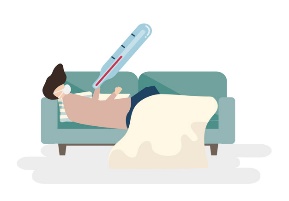 Алгоритм дійу випадку хвороби (ознак хвороби) на гостру респіраторну інфекцію у працівника закладу освітиОзнаки хвороби з’явилися вдома:Ознаки хвороби з’явилися під час роботи:У випадку захворювання на COVID-19 (випадок лабораторно підтверджений ПЛР):